Лето -2020В рамках летней оздоровительной кампании на территории Навлинского района начали свою работу  лагеря с дневным пребыванием и загородные лагеря.С 18 июля началась профильная смена в лагере «Альбатрос» п.Синезерки, в данное время в нем оздоравливаются 13 подростков из  нашего района.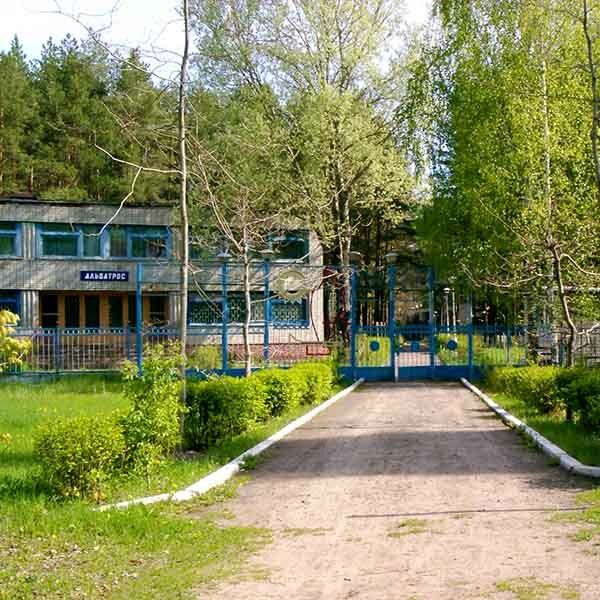 Интересные мероприятия подготовлены для ребят в лагерях при общеобразовательных учреждениях. Всего работают 7 лагерей с охватом более 150 детей. 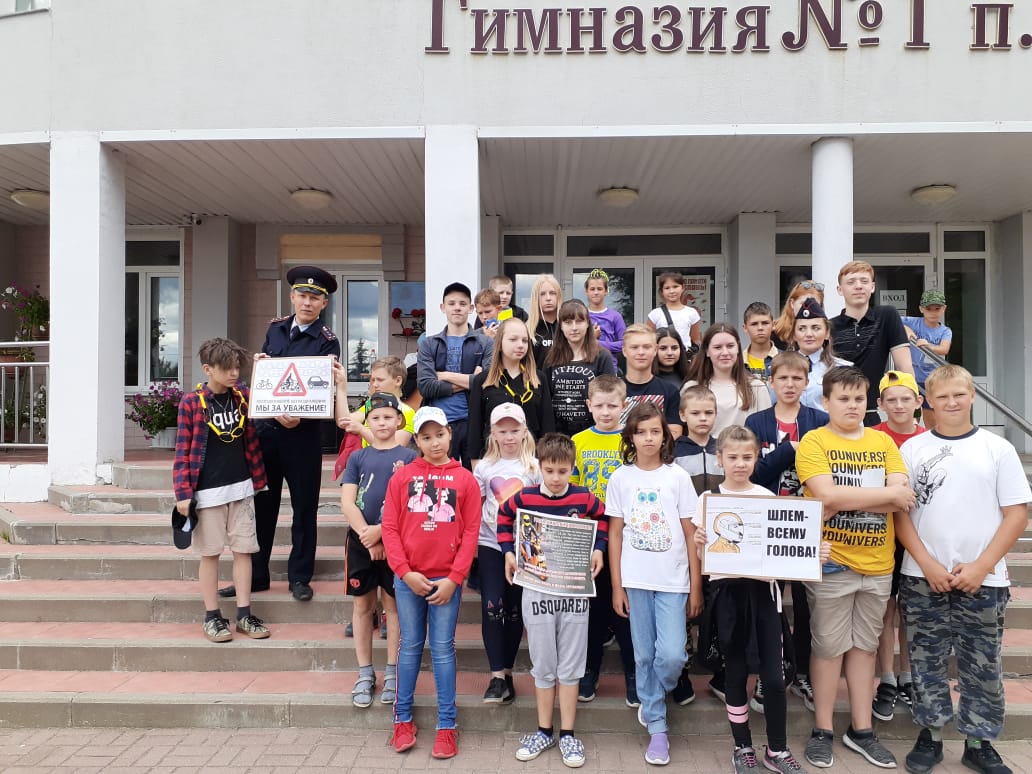 Запланировано в районе и трудоустройство 13 подростков через ГБУ «Центр занятости населения» в 4 школах района.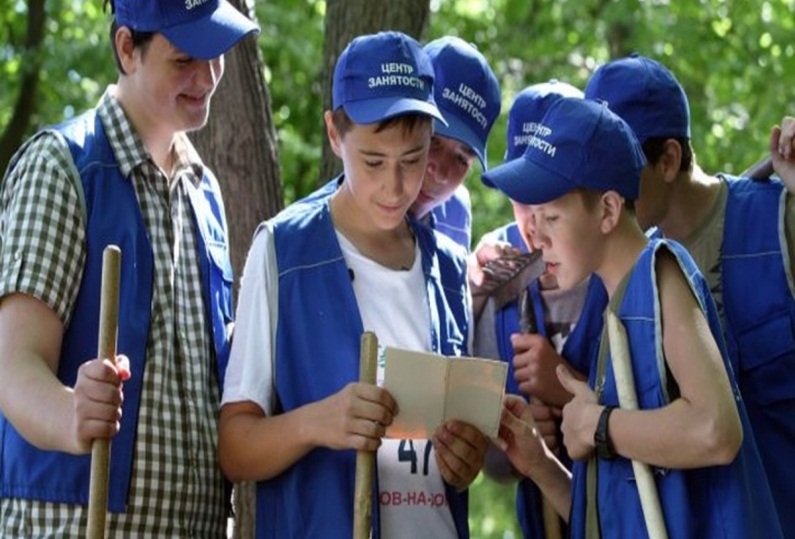 По вопросам оздоровления детей можно обращаться в отдел по культуре, молодёжной политике и спорту администрации района,телефон 2-24-74